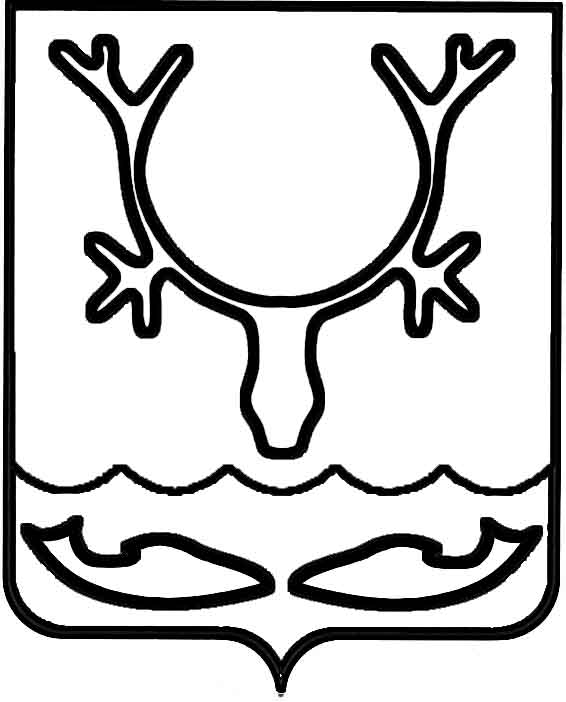 Администрация муниципального образования
"Городской округ "Город Нарьян-Мар"ПОСТАНОВЛЕНИЕО внесении изменений в Устав редакции газеты "Официальный бюллетень МО "Городской округ "Город Нарьян-Мар" "Наш город" В соответствии со статьей 20 Закона Российской Федерации от 27.12.1991 
№ 2124-1 "О средствах массовой информации", Уставом муниципального образования "Городской округ "Город Нарьян-Мар", в целях приведения Устава редакции газеты "Официальный бюллетень МО "Городской округ "Город Нарьян-Мар" "Наш город" 
в соответствие с законодательством Российской Федерации Администрация муниципального образования "Городской округ "Город Нарьян-Мар"П О С Т А Н О В Л Я Е Т:1.	Внести в Устав редакции газеты "Официальный бюллетень МО "Городской округ "Город Нарьян-Мар" "Наш город", утвержденный постановлением Администрации МО "Городской округ "Город Нарьян-Мар" от 30.05.2016 № 614, следующие изменения:1.1.	титульный лист изложить в редакции согласно Приложению 
к настоящему постановлению;1.2.	пункт 1.4. изложить в следующей редакции:"1.4. Редакция Газеты является объединением граждан, физических лиц, которые на основании договорных отношений осуществляют деятельность по производству 
и выпуску Газеты на основе профессиональной самостоятельности.";1.3.	абзац шестой подпункта 2.2 дополнить словами "Максимальный объем заявлений Учредителя составляет 100 % размещаемого материала.";1.4.	раздел 6 изложить в следующей редакции:"6. Полномочия коллектива журналистов – штатных сотрудников редакции6.1.	Коллектив журналистов – штатных сотрудников редакции (далее – Коллектив журналистов) составляют лица, которые осуществляют редактирование (литературное, научное, художественное, техническое), создание, сбор или подготовку сообщений и материалов (текстовых и иллюстрированных) для Газеты.6.2.	Коллектив журналистов принимает участие в разработке и подготовке редакционных планов, участвует в мероприятиях Редакции, вносит руководству Редакции предложения по улучшению качества Газеты и ускорению редакционно-издательского процесса.Коллектив журналистов принимает Устав редакции, который подлежит утверждению Учредителем.6.3.	Коллектив журналистов осуществляет свои права на собрании коллектива.Собрание Коллектива журналистов правомочно, если на нем присутствуют 
не менее двух третей членов коллектива.Решения принимаются простым большинством голосов присутствующих             на собрании Коллектива журналистов.6.4.	Собрание Коллектива журналистов избирает из своего состава председательствующего, который ведет собрание, и секретаря, который составляет протокол собрания.Протокол ведется на каждом собрании Коллектива журналистов. В протокол заносятся все решения собрания Коллектива журналистов. Протокол подписывается председательствующим и секретарем.6.5.	Собрание Коллектива журналистов не вправе обсуждать и принимать решения по вопросам, не относящимся к его компетенции согласно настоящему Уставу.";1.5.	пункт 7.4. изложить в следующей редакции:"7.4.	Принятие Учредителем решения о прекращении деятельности Газеты влечет недействительность настоящего Устава. Редакция в этом случае подлежит ликвидации. Изменение организационно-правовой формы Редакции осуществляется 
в соответствии с Законом РФ от 27.12.1991 № 2124-1 "О средствах массовой информации" (далее –Закон) и не является основанием для прекращения производства и выпуска Газеты.";1.6.	раздел 7 дополнить пунктом 7.6 в следующей редакции: "7.6. При реорганизации Редакции, изменении ее организационно-правовой формы принимается и утверждается новый Устав.";1.7.	пункт 8.1 изложить в следующей редакции:"8.1. Право на выпуск Газеты под заявленным при его регистрации названием принадлежит Учредителю. В случае смены Учредителя (изменения состава соучредителей), в том числе в случае реорганизации одного из соучредителей, право на название переходит к его правопреемнику. Право перехода закрепляется внесением изменений в реестровую запись Средства массовой информации путем подачи соответствующего заявления в регистрирующий орган. Логотип Газеты может быть зарегистрирован Учредителем в качестве товарного знака в соответствии 
с законодательством Российской Федерации. В случае ликвидации Учредителя деятельность Газеты прекращается.";1.8.	в пункте 9.1. слова "журналистского коллектива" заменить словами "коллектива журналистов";1.9.	пункт 9.2. изложить в следующей редакции:"9.2. Изменения и дополнения к Уставу принимаются на общем собрании Коллектива журналистов простым большинством голосов от числа присутствующих при наличии не менее двух третей состава коллектива журналистов и утверждаются Учредителем.Устав, а также изменения и дополнения к нему вступают в силу с момента их утверждения Учредителем.";1.10.	раздел 10 изложить в новой редакции: "10. Последствия смены Учредителя, ликвидация, реорганизация Редакции, изменение ее организационно-правовой формы 10.1.	Смена Учредителя допускается лишь при условии внесения соответствующих изменений в запись о регистрации средства массовой информации. Внесение изменений в запись о регистрации средства массовой информации осуществляется в соответствии с Законом. 10.2.	В случае смены Учредителя, в том числе в случае реорганизации, право на наименование Газеты "Официальный бюллетень МО "Городской округ "Город Нарьян-Мар" "Наш город" переходит к правопреемнику Учредителя.10.3.	Ликвидация и реорганизация Редакции производятся в соответствии 
с законодательством Российской Федерации. Все права и обязанности Редакции, установленные настоящим Уставом, в полном объеме переходят Учредителю. Реорганизация, изменение организационно-правовой формы Редакции 
не влекут прекращение деятельности Газеты. Все права и обязанности Редакции переходят к ее правопреемнику. 10.4.	По решению Учредителя Редакция может быть зарегистрирована 
в качестве юридического лица. В случае обретения Редакцией организационно-правовой формы настоящий Устав утрачивает силу.  Приобретение организационно-правовой формы действующей Редакции 
не влечет прекращение деятельности Газеты.".2.	Настоящее постановление вступает в силу со дня его подписания. Приложениек постановлению Администрации муниципального образования "Городской округ "Город Нарьян-Мар"от 22.04.2022 № 499"УТВЕРЖДЕНпостановлением Администрации МО"Городской округ "Город Нарьян-Мар"от 30.05.2016 № 614(изм. от 22.08.2019 № 811изм. от 22.04.2022 № 499) Принят на общем собрании коллектива  журналистов - штатных сотрудников редакции газеты "Официальный бюллетень МО "Городской округ "Город Нарьян-Мар Протокол от 17.05.2016 №01(изменения приняты на общем собрании коллектива  журналистов – штатных сотрудников редакции газеты "Официальный бюллетень МО "Городской округ "Город Нарьян-Мар" Протокол от 14.04.2022 №03УСТАВ редакции газеты "Официальный бюллетень МО "Городской округ "Город Нарьян-Мар" "Наш город" Город Нарьян-Мар22.04.2022№499И.о. главы города Нарьян-Мара А.Н. Бережной